2nd PARTNER MEETING AGENDAMeeting Objectives:Presentations on the results of O1-O2 - ICT skill demands-presentations of the countries, e-Competence Map – CAPDM, ConclusionsEvaluation and closing O1-O2, publication of the results - all partners Starting O3, discussion of the distribution of work- development of syllabus and content developmentStarting O4, distribution of work - implementation of LMS, planning the online course, etc.Dissemination activities, publicationsFinancial issuesMeeting Agenda - 1st day 14th May 2018The aim of the first day:WelcomeConclusions of O1-O2Evaluation of O1-O2 resultsPlanning O3 and O4 Meeting Agenda - 2nd day 15th May 2018The aim of the second day:Clarifying all questions of O3-O4, defining the tasks for the next working period.Accompanying activities: Online project management, quality management, disseminationAnnex 1 – MeetingsM1 Kick-off meeting in Hungary – 11-12 Sept. 2017 - ITSM2 2nd meeting in Czech Republic – May 2018 - WINFOM3 3rd meeting in Macedonia – Oct. 2018 - FACEM4 Project closing meeting in Hungary – Aug. 2019 - GJMSZIAnnex 2 - Meeting venue, accommodationMeeting venue:  Hotel Galaxie, Suchdolské náměstí, Praha 6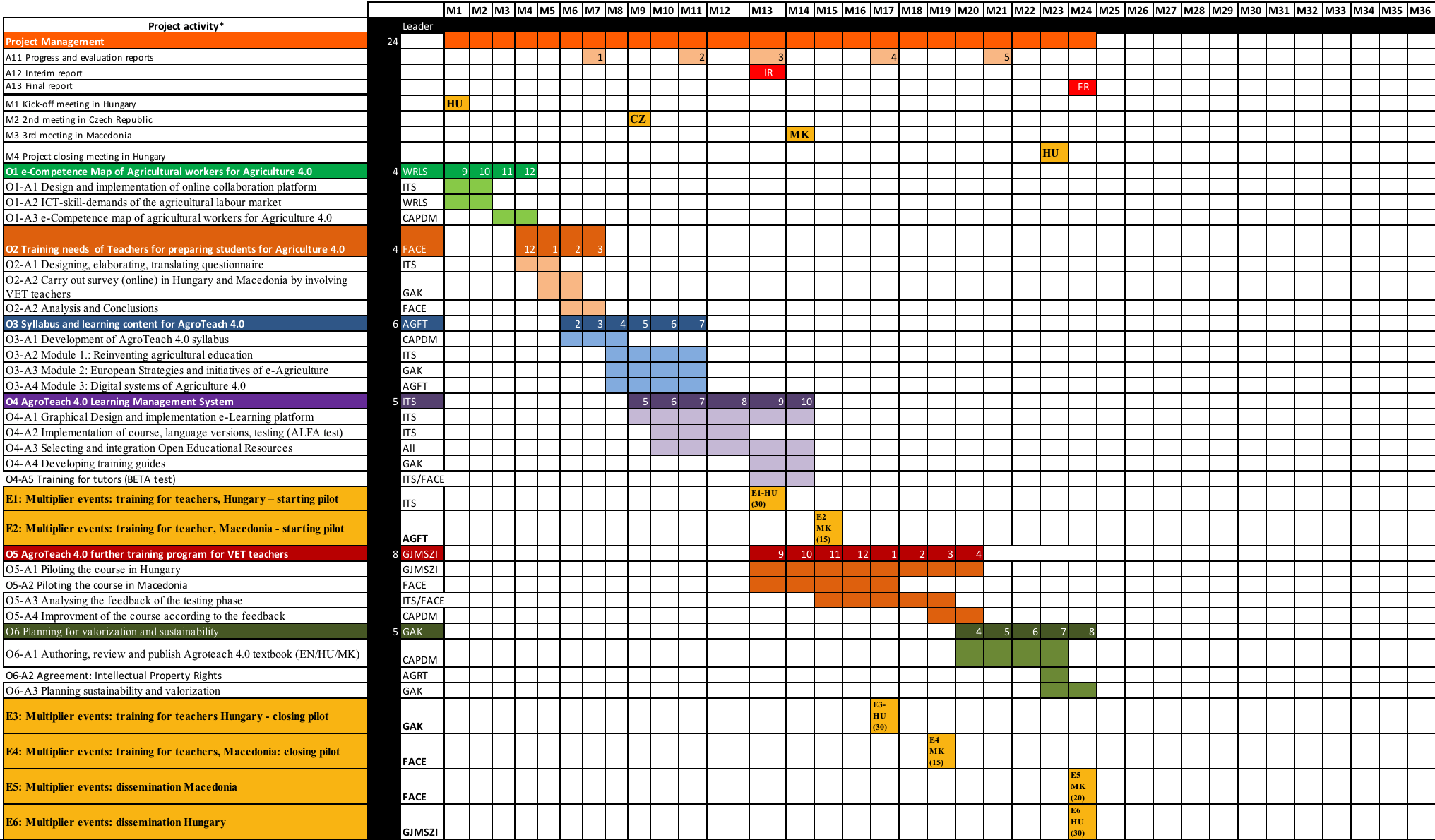 Place:Host partner: WirelessinfoHotel Galaxie, Suchdolské náměstí, Praha 6Date:14-15 of May 2018Facilitator:Pavel Simek- WINFO, Aranka Köblös – GJMSZIMária Hartyányi - ITSParticipating partners:All partnersProgrammeProgrammeProgrammeStart time — End timeAgenda item descriptionminutes9:30-9:35Welcome – Aranka Köblös – GJMSZI, Pavel Simek – WINFO‘5O1 – e-Competence Map of Agricultural workers for Agriculture 4.0 – WINFOO2 -Training needs of Teachers for preparing students for Agriculture 4.0 - FACEO1 – e-Competence Map of Agricultural workers for Agriculture 4.0 – WINFOO2 -Training needs of Teachers for preparing students for Agriculture 4.0 - FACE31 12. 201731 03. 20189:35-10:00Agriteach Progress Report, new functions of the project website  – Mária Hartyányi, ITS‘2510:00-10:25Summary and Conclusions of O1-O2 - MacedoniaState of Art and questionnaire result, Blagoja Mukanov, AGFTO2 Survey results, Ljupcho Toshev, Micevski Martin,  FACE ‘2510:25-10:50Summary and Conclusions of O1-O2 - HungaryState of Art and questionnaire result, László Dr Papócsi, GAKO2 Survey results, Aranka Köblös, GJMSZI ‘2510:50-11:05ICT-skill-demands of the agricultural labour market – summary and conclusions, WINFO‘1511:05: 11:20Final conclusions of O1-O2, suggestion of using the results for O3,  Ljupcho Toshev,  Micevski Martin, FACE ‘1511:20: 11:40Coffee break‘2011:40-12:05From Competence Map to the Learning content, Ken Currie, CAPMCompetence-based curriculum for middle level agricultural professionals‘2512:05-13:00Discussion and conclusions on O1, O2. Decisions: how to use these results for O3 and O4. O1, O2 online evaluation, moderated by Mária Hartyányi‘5513:00-14:00Lunch‘60O3 – Syllabus and learning content for AgriTeach 4.0 – AGFTO3 – Syllabus and learning content for AgriTeach 4.0 – AGFT30. 07. 201814:00-14:20O3-A1 First version of the syllabus template, Ken Currie‘20Presentations of the partners responsible for the modulesSuggested modifications of the first concept (based on O1-O2)Draft syllabus, based on the template and the competence mapFirst ideas about the content development, freely available learning contents (OERs)Presentations of the partners responsible for the modulesSuggested modifications of the first concept (based on O1-O2)Draft syllabus, based on the template and the competence mapFirst ideas about the content development, freely available learning contents (OERs)Presentations of the partners responsible for the modulesSuggested modifications of the first concept (based on O1-O2)Draft syllabus, based on the template and the competence mapFirst ideas about the content development, freely available learning contents (OERs)14:20-14:40O3-A2 Module 1: Reinventing agricultural education, ICT tools used for the rapid development of English language skills. Mária Hartyányi, ITS‘4014:40-15:00O3-A3 Module 2: European Strategies and initiatives of e-Agriculture, László Dr Papócsi‘2015:00-15:40O3-A4 Module 3: Digital systems of Agriculture 4.0, Conclusions, decisions: Scheduling, task distribution, common working method for content development and translations (O3), Blagoja Mukanov, AGFT‘4015:40-16:00Coffee break‘15O4 – Agriteach 4.0 Learning Management System – ITS31.10. 201816:20 - 16:40O4-A1 Agriteach e-learning platform – implemented in MoodleLearning content components: Moodle book, SCORM package, videos, presentations, glossary, etc.O4-A4 Selecting and integration of Open Educational Resources.16:20-17:00Technical issues of the content development – ICT tools for course components (Using web 2.0 tools video editor, creating animation, presentation, subscription for national language version)18:00-22:00Social eventStart time — End timeAgenda item descriptionminutesAgreements on O3-O4, final decisionsAgreements on O3-O4, final decisions09:00-10:00Final agreement on content development (English version and national language versions) – discussion and desicions facilitated by BlagojaO4-A5 Planning blended training for tutors and the related contact days: 
E1: Multiplier events: training for teachers, Hungary – starting pilot (Mária)E2: Multiplier events: training for teacher, Macedonia - starting pilot‘6010:00-11.00Project management and financial issues, Maria Hartyányi, Aranka KöblösCost categories, documents to provide for the financial reports‘6011:00-11:20Coffee break‘2011:20-11:40Dissemination activities, using dissemination form, measuring impact‘2011:40-12:00Quality management, evaluation. Online evaluation of the 2nd meeting.‘2012:00-12:20Questions and answers, agreements, deadlines‘4012:00-13:00Discussion of ideas and proposals for next yearPlanning the next meeting (M3 3rd meeting in Macedonia – Oct. 2018 – FACE)‘6013:00-14:00Lunch‘6014:00-14.30Closing the meeting‘30